             Write the correct number next to the corresponding label.                                  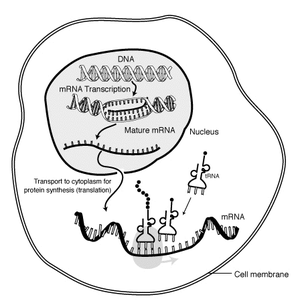 Transcription _____Translation _____DNA ____mRNA ____ (2 answers)Nucleus ____Cell Membrane ____tRNA ____What is the purpose of this process?